Booking Form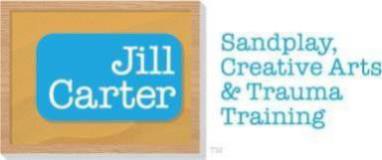 ENQUIRIESTelephone: 07932 694779 Email: jill@jillcarter.co.ukRESERVING A PLACE ON THE COURSEPlease complete the booking form and return it  to jill@jillcarter.co.uk. Ask me for my address if    you would prefer to post it.Thank you for your payment of £250 at time of booking. Fees  are non-refundable unless someone can take your place on the course.Once a place on the course has been confirmed in writing, the paid fees are non- refundable unless someone else accepts your place before the course starts. If you leave before the end, any monies paid will be retained.This course requires at least six students to go ahead.  If fewer than that enrol, we will offer you alternative dates or courses. If that’s not possible, we will refund any fees paid.Terms and ConditionsCANCELLATIONS of BOOKINGCancellations should be notified to Jill Carter as                   soon as possible so that your place can be offered to those on the waiting list. We can only return the deposit if the place is filled. We will try to be flexible because of Covid19.This will be a small group of no more than 10  people. There will be personal and group process as part of the course. Any client material shared must be anonymised. Anything you share remains confidential to the group and the trainer.Any problems or complaints should be discussed with the trainer first and if not resolved, sent to Jill Carter in writing. Jill will try whenever possible to sort out any problems.Jill’s decision is final.We adhere to the BACP Ethical Framework and latest guidelines re Covid19 and online working. https://www.bacp.co.uk/If Jill Carter Training has to postpone, change dates or cancel any part of the course, every effort will be made to re-arrange it at a time suitable to the majority of participants.Jill Carter Training cannot be held responsible       for any pre-booked hotel or travel costs in any  event.Please return your completed form to:jill@jillcarter.co.uk Ask for my postal addressIntroduction to Integrative Sandplay Therapy March 2023Online via Zoom MeetingsIntroduction to Integrative Sandplay Therapy March 2023Online via Zoom MeetingsIntroduction to Integrative Sandplay Therapy March 2023Online via Zoom MeetingsIntroduction to Integrative Sandplay Therapy March 2023Online via Zoom MeetingsIntroduction to Integrative Sandplay Therapy March 2023Online via Zoom MeetingsSaturday 18th – Sunday 19th March  10-4pm (with breaks) both daysTrainer is Helen Hawkins Saturday 18th – Sunday 19th March  10-4pm (with breaks) both daysTrainer is Helen Hawkins Saturday 18th – Sunday 19th March  10-4pm (with breaks) both daysTrainer is Helen Hawkins Saturday 18th – Sunday 19th March  10-4pm (with breaks) both daysTrainer is Helen Hawkins Saturday 18th – Sunday 19th March  10-4pm (with breaks) both daysTrainer is Helen Hawkins Participant’s Details:Participant’s Details:Participant’s Details:Participant’s Details:Participant’s Details:Title:Forename:Forename:Forename:Surname:Job Title:Job Title:Job Title:Job Title:Job Title:Brief Description of Current Role:Brief Description of Current Role:Brief Description of Current Role:Brief Description of Current Role:Brief Description of Current Role:Department:Department:Organisation:Organisation:Organisation:Work Address:	Home Address:Postcode:	Postcode:Work Address:	Home Address:Postcode:	Postcode:Work Address:	Home Address:Postcode:	Postcode:Work Address:	Home Address:Postcode:	Postcode:Work Address:	Home Address:Postcode:	Postcode:Telephone No. (office/home):Mobile:Telephone No. (office/home):Mobile:Telephone No. (office/home):Mobile:Email:Email:Please let us know of any special requirements you may have:Please let us know of any special requirements you may have:Please let us know of any special requirements you may have:Please let us know of any special requirements you may have:Please let us know of any special requirements you may have:Please read the terms and conditions on the next page then sign here to accept them: Name:	Signature:Please read the terms and conditions on the next page then sign here to accept them: Name:	Signature:Please read the terms and conditions on the next page then sign here to accept them: Name:	Signature:Please read the terms and conditions on the next page then sign here to accept them: Name:	Signature:Please read the terms and conditions on the next page then sign here to accept them: Name:	Signature: